Организация дополнительного профессионального образования частное учреждение «Новороссийский специализированный институт подготовки кадров»  ОДПО ЧУ «Новороссийский специализированный институт подготовки кадров»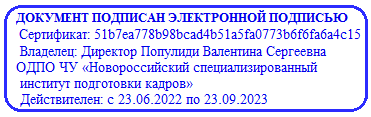  «УТВЕРЖДАЮ»                                                                                                                                                                                                                Директор ОДПО ЧУ «Новороссийский специализированный институт подготовки кадров»В.С. Популиди                                                                                                                                                                                                                                                                                                                                                                                                                                                              «16» февраля 2022 г.  УЧЕБНЫЙ ПЛАНдополнительного профессионального образования(повышения квалификации и переподготовки)преподавателей, осуществляющих подготовку водителей автотранспортных средств№ппПредметыКоличество часовКоличество часовКоличество часов№ппПредметыВсегоВ том числеВ том числе№ппПредметыВсеготеорияпрактикаТеоретический блокТеоретический блокТеоретический блокТеоретический блокТеоретический блок1.Основы психологии10822.Основы профессиональной педагогики88–3.Основы законодательства в сфере дорожного движения (зачет)*1010–4.Основы безопасного управления транспортными средствами (зачет) *1414–5.Конструкция, устройство и эксплуатация транспортных средств (зачет) *44–Всего:46442Технологический блокТехнологический блокТехнологический блокТехнологический блокТехнологический блок6.Основы методики профессионального обучения8627.Законодательные и нормативные акты, регламентирующие подготовку водителей транспортных средств (зачет) *44–Всего:12102Профессиональный блок**Профессиональный блок**Профессиональный блок**Профессиональный блок**Профессиональный блок**8.Проведение теоретических занятий10–10Всего:10–10Итого:685414Диагностика слушателей курсов. Консультация.Открытие курсов. Проведение итоговой аттестации слушателей.Итоговая аттестация – экзамены по предметам в том числе:«Основы психологии»«Основы профессиональной педагогики»«Основы методики профессионального обучения»4Всего часов72